PPGI color coated galvanized steel plate in coil JIS standard SGCC grade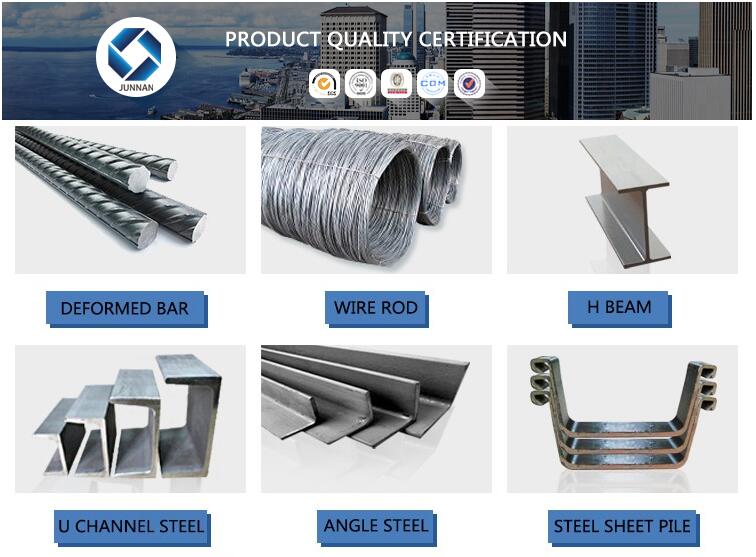 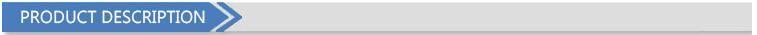 Product DetailsStandard and Grade of HDG steel sheet/coil PPGI/PPGL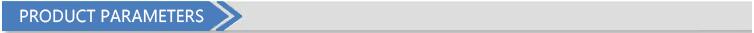 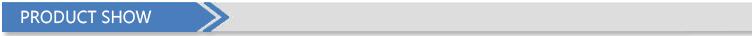 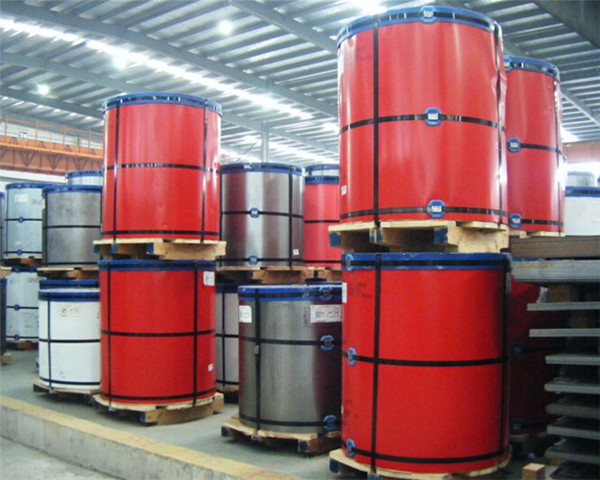 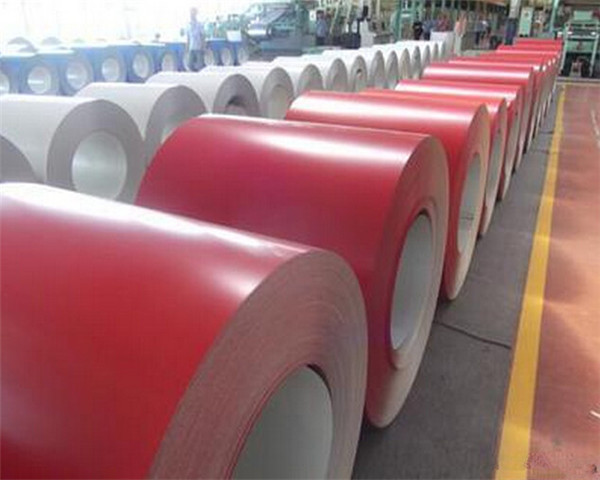 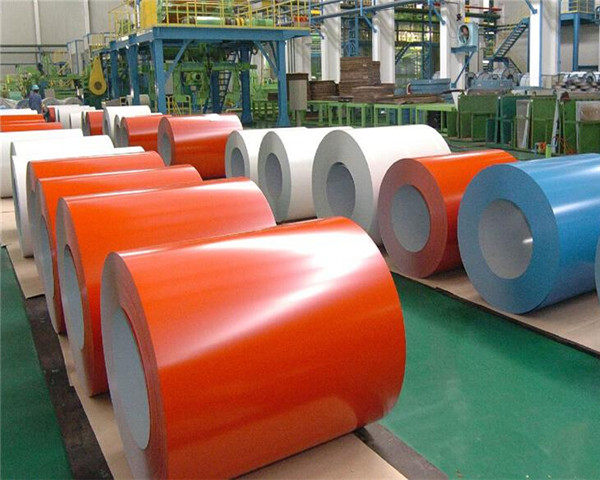 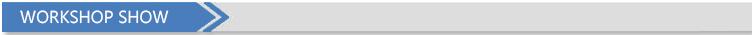 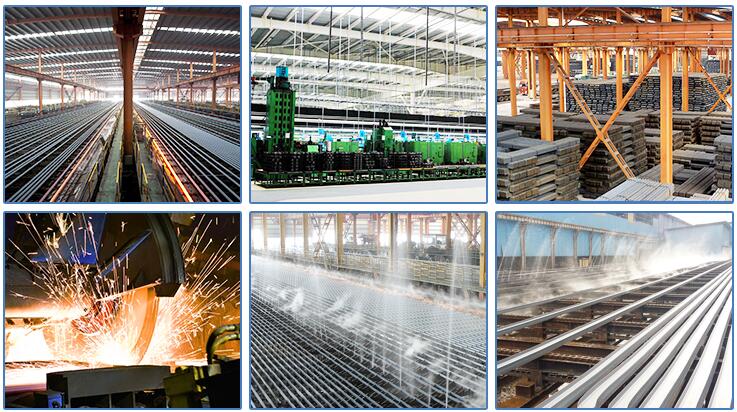 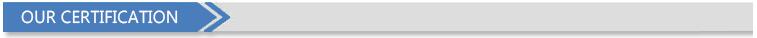 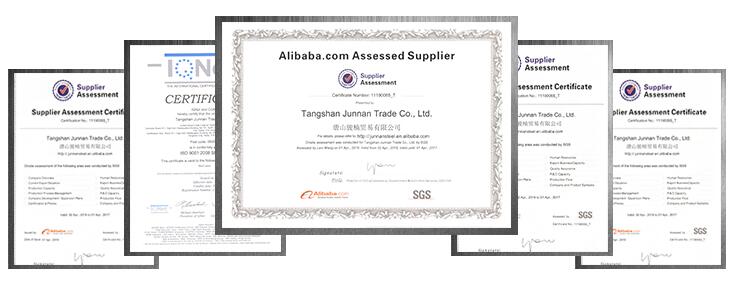 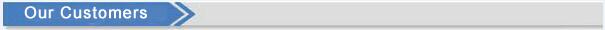 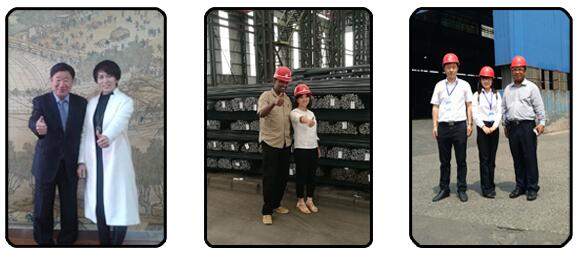 Size(0.13mm-5.0mm )*(600mm-1500mm)*coilSteel GradeJIS G3302 SGCC~SGC570,SGCH(FULL HARD-G550),SGHC~SGH540EN 10346-DX51D+Z,DX53D+Z, S250GD~S550GDASTM A653M CS-B, SS255~SS550Coil Weight3MT-14MTCoil ID508mm/610mmChemical TreatmentChromated(Cr 3+,6+,0+)Surfacechromed / skinpass/ oiled/slightly oiled/ dry/ anti-fingerprintOilSlight Oiled/DrySpangleRegular/Zero/BigZinc CoatingZ40-Z300Capacity1,500,000MT/yearMill OriginHBIS-Tangsteel,Shandong Zhongguan, Changshu Everbright, WISCONAMEPPGIGALVANIZEDGALVALUME/ALUZINC STANDARDEN10142JIS G3302GB/T-12754-2006ASTM A653JIS G3302SGCC/SGCHGB/T2518European StandardASTM A792JIS G3321JIS G3317 GRADECGCCCGCHCGCD1-CGCD3CGC340-CGC570GRADESS GRADE33-80SGCCSGCHSGCD1-SGCD3SGC340-SGC570SGCCDX51DGRADE33-80SGLCCSGLCDSGLCDDSGLC400-SGLC570SZACCSZACHSZAC340RMODEL NO0.16MM-1.5MM*1250MM OR UNDER(0.12-1.5)*1250MM OR UNDER0.16MM-1.5MM*1250MM OR UNDER TYPESteel coilSteel sheets/platesCorrugated steel sheets/platesSteel coilSteel sheets/platesCorrugated steel sheets/platesSteel coilSteel sheets/platesCorrugated steel sheets/platesTECHNIQUEHot rolled-cold rolled-galvalume /galvanized-PPGI/PPGLHot rolled-cold rolled- galvanizedHot rolled-cold rolled-galvalume /AluzincSURFACETREATMENTMini/regular/big/zero spangle,Chromate treatment /chromate-free treatment /untreated unoile/oiled,TENSION LEVELLERT SKIN PASS anti-fingerprint/un-anti-fingerprint,Coating,colorMini/regular/big/zero spangle,Chromate treatment /chromate-free treatment /untreated unoile/oiled,TENSION LEVELLERT SKIN PASS anti-fingerprint/un-anti-fingerprint,CoatingMini/regular/big/zero spangle,Chromate treatment /chromate-free treatment /untreated unoile/oiled,TENSION LEVELLERT SKIN PASS anti-fingerprint/un-anti-fingerprint,CoatingAPPLICATIONStructural use ,roofing, commercial use, household appliance, industry, familyStructural use ,roofing, commercial use, household appliance, industry, familyStructural use ,roofing, commercial use, household appliance, industry, familySPECIALAPPLICATIONWear resistant steel, high- strength - steel plateWear resistant steel, high- strength - steel plateWear resistant steel, high- strength - steel plateNAMEPPGIGALVANIZEDGALVALUME/ALUZINC STANDARDEN10142JIS G3302GB/T-12754-2006ASTM A653JIS G3302SGCC/SGCHGB/T2518European StandardASTM A792JIS G3321JIS G3317 GRADECGCCCGCHCGCD1-CGCD3CGC340-CGC570GRADESS GRADE33-80SGCCSGCHSGCD1-SGCD3SGC340-SGC570SGCCDX51DGRADE33-80SGLCCSGLCDSGLCDDSGLC400-SGLC570SZACCSZACHSZAC340RMODEL NO0.16MM-1.5MM*1250MM OR UNDER(0.12-1.5)*1250MM OR UNDER0.16MM-1.5MM*1250MM OR UNDER TYPESteel coilSteel sheets/platesCorrugated steel sheets/platesSteel coilSteel sheets/platesCorrugated steel sheets/platesSteel coilSteel sheets/platesCorrugated steel sheets/platesTECHNIQUEHot rolled-cold rolled-galvalume /galvanized-PPGI/PPGLHot rolled-cold rolled- galvanizedHot rolled-cold rolled-galvalume /AluzincSURFACETREATMENTMini/regular/big/zero spangle,Chromate treatment /chromate-free treatment /untreated unoile/oiled,TENSION LEVELLERT SKIN PASS anti-fingerprint/un-anti-fingerprint,Coating,colorMini/regular/big/zero spangle,Chromate treatment /chromate-free treatment /untreated unoile/oiled,TENSION LEVELLERT SKIN PASS anti-fingerprint/un-anti-fingerprint,CoatingMini/regular/big/zero spangle,Chromate treatment /chromate-free treatment /untreated unoile/oiled,TENSION LEVELLERT SKIN PASS anti-fingerprint/un-anti-fingerprint,CoatingAPPLICATIONStructural use ,roofing, commercial use, household appliance, industry, familyStructural use ,roofing, commercial use, household appliance, industry, familyStructural use ,roofing, commercial use, household appliance, industry, familySPECIALAPPLICATIONWear resistant steel, high- strength - steel plateWear resistant steel, high- strength - steel plateWear resistant steel, high- strength - steel plate